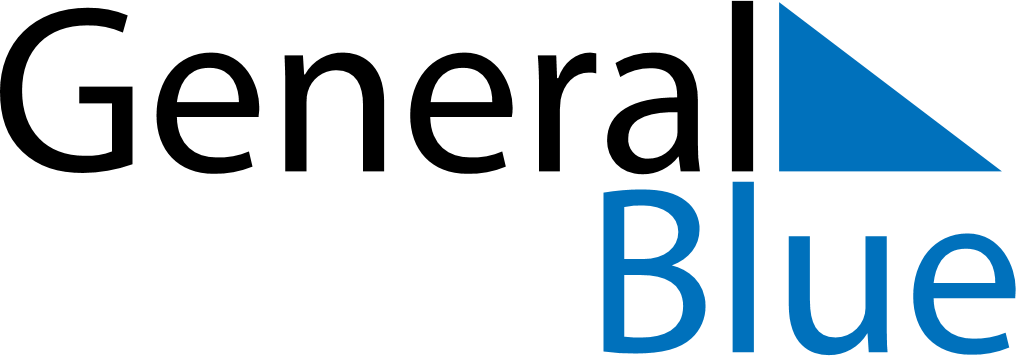 May 2024May 2024May 2024May 2024May 2024May 2024Pasilaiciai, LithuaniaPasilaiciai, LithuaniaPasilaiciai, LithuaniaPasilaiciai, LithuaniaPasilaiciai, LithuaniaPasilaiciai, LithuaniaSunday Monday Tuesday Wednesday Thursday Friday Saturday 1 2 3 4 Sunrise: 5:39 AM Sunset: 8:52 PM Daylight: 15 hours and 13 minutes. Sunrise: 5:37 AM Sunset: 8:54 PM Daylight: 15 hours and 17 minutes. Sunrise: 5:35 AM Sunset: 8:56 PM Daylight: 15 hours and 21 minutes. Sunrise: 5:33 AM Sunset: 8:58 PM Daylight: 15 hours and 25 minutes. 5 6 7 8 9 10 11 Sunrise: 5:31 AM Sunset: 9:00 PM Daylight: 15 hours and 29 minutes. Sunrise: 5:29 AM Sunset: 9:02 PM Daylight: 15 hours and 33 minutes. Sunrise: 5:27 AM Sunset: 9:04 PM Daylight: 15 hours and 36 minutes. Sunrise: 5:25 AM Sunset: 9:05 PM Daylight: 15 hours and 40 minutes. Sunrise: 5:23 AM Sunset: 9:07 PM Daylight: 15 hours and 44 minutes. Sunrise: 5:21 AM Sunset: 9:09 PM Daylight: 15 hours and 48 minutes. Sunrise: 5:19 AM Sunset: 9:11 PM Daylight: 15 hours and 51 minutes. 12 13 14 15 16 17 18 Sunrise: 5:17 AM Sunset: 9:13 PM Daylight: 15 hours and 55 minutes. Sunrise: 5:15 AM Sunset: 9:15 PM Daylight: 15 hours and 59 minutes. Sunrise: 5:14 AM Sunset: 9:16 PM Daylight: 16 hours and 2 minutes. Sunrise: 5:12 AM Sunset: 9:18 PM Daylight: 16 hours and 6 minutes. Sunrise: 5:10 AM Sunset: 9:20 PM Daylight: 16 hours and 9 minutes. Sunrise: 5:08 AM Sunset: 9:22 PM Daylight: 16 hours and 13 minutes. Sunrise: 5:07 AM Sunset: 9:23 PM Daylight: 16 hours and 16 minutes. 19 20 21 22 23 24 25 Sunrise: 5:05 AM Sunset: 9:25 PM Daylight: 16 hours and 19 minutes. Sunrise: 5:04 AM Sunset: 9:27 PM Daylight: 16 hours and 22 minutes. Sunrise: 5:02 AM Sunset: 9:28 PM Daylight: 16 hours and 26 minutes. Sunrise: 5:01 AM Sunset: 9:30 PM Daylight: 16 hours and 29 minutes. Sunrise: 4:59 AM Sunset: 9:31 PM Daylight: 16 hours and 32 minutes. Sunrise: 4:58 AM Sunset: 9:33 PM Daylight: 16 hours and 35 minutes. Sunrise: 4:57 AM Sunset: 9:35 PM Daylight: 16 hours and 37 minutes. 26 27 28 29 30 31 Sunrise: 4:55 AM Sunset: 9:36 PM Daylight: 16 hours and 40 minutes. Sunrise: 4:54 AM Sunset: 9:37 PM Daylight: 16 hours and 43 minutes. Sunrise: 4:53 AM Sunset: 9:39 PM Daylight: 16 hours and 46 minutes. Sunrise: 4:52 AM Sunset: 9:40 PM Daylight: 16 hours and 48 minutes. Sunrise: 4:51 AM Sunset: 9:42 PM Daylight: 16 hours and 51 minutes. Sunrise: 4:50 AM Sunset: 9:43 PM Daylight: 16 hours and 53 minutes. 